EĞİTİM VE BİLİM BAKANLIĞIEĞİTİMİ GELİŞTİRME BÜROSU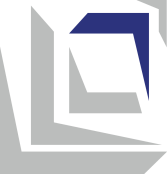 MüfredatALMANCA DİLİ6. sınıf içinÜsküp, 2023MÜFREDAT HAKKINDA TEMEL BİLGİLERULUSAL STANDARTLAR İLE BAĞLANTISIMüfredatta belirtilen öğrenme sonuçları, Uluslararası standartlara göre Diğer dilleri kullanma alanın kapsadığı aşağıdaki yeterliliklerin kazanılmasını sağlar:Müfredat ayrıca Dijital Okuryazarlık, Kişisel ve Sosyal Gelişim,Toplum ve Demokratik Kültür, Bilişim, Teknoloji ve Girişimcilik ve Ulusal Standartların Sanatsal İfadesi ve Kültürü alanlarındaki ilgili yeterlilikleri içerir:Ulusal Standartların Kişisel ve Sosyal Gelişim alanından ilgili yeterlilikleri içerir :Ulusal Standartların Toplum ve Demokratik Kültür alanından ilgili yeterlilikleri de içerir :Ulusal Standartların Bilişim, teknoloji ve girişimcilik alanındaki ilgili yeterliliklerini içerir :Sanatsal ifade ve Ulusal Standartların kültürü alanından ilgili yeterlilikleri içerir :ÖĞRENME SONUÇLARIKAPSAYICILIK, CİNSİYET EŞİTLİĞİ/DUYARLILIK, KÜLTÜRLERARASILIK VE MÜFREDATLAR ARASI ENTEGRASYONÖğretmen, ders boyunca tüm öğrencileri tüm etkinliklere dahil ederek kapsayıcılığı sağlar. Bunu yaparken, uygun yaklaşımların (bireyselleştirme, farklılaştırma, takım çalışması, sınıf arkadaşı desteği) kullanımı yoluyla her çocuğun bilişsel ve duygusal olarak meşgul olmasını sağlar. Engelli öğrencilerle çalışırken bireysel bir eğitim planı uygular (özelleştirilmiş öğrenme sonuçları ve değerlendirme standartları ile) ve mümkün olduğunda diğer insanlardan (kişisel ve eğitim asistanları, eğitim aracıları, gönüllü öğretmenler ve kaynak merkezi olan okullardan profesyoneller) ek destek alır. Tüm öğrencileri, özellikle savunmasız gruplardan gelenleri düzenli olarak izler, böylece öğrenme zorluklarını derhal belirleyebilir, onları öğrenme sonuçlarına ulaşma konusunda teşvik edebilir ve destekleyebilir.Etkinliklerin uygulanması sırasında öğretmen kız ve erkek çocuklara eşit davranır ve onlara cinsiyetçi roller yüklememeye özen gösterir. Çalışma gruplarını oluştururken cinsiyete dayalı bir denge sağlamaya çalışır. Ek öğretim materyallerini seçerken, cinsiyete ve etnik/kültürel açıdan duyarlı olan ve cinsiyet eşitliğini teşvik eden, yani kültürlerarası entegrasyonu teşvik eden resimler ve örnekler kullanır.Mümkün olduğunda, öğretmen öğretimin planlanması ve uygulanmasında konuların/içeriklerin/kavramların entegrasyonunu kullanır. Bütünleştirme, öğrencilerin bu konuda çalıştıkları konuya diğer konuların bakış açılarını dahil etmelerine ve farklı alanlardaki bilgileri bir bütün halinde bağlamalarına olanak tanır.ÖĞRENCİ BAŞARILARININ DEĞERLENDİRİLMESİÖğrencilerin başarılarının değerlendirilmesi, eksikliklere olumsuz bir vurgu yapılmadan, öğrencilerin dilde uzmanlaşmada kaydettikleri ilerlemeye olumlu bir vurgu yapılarak, verilen değerlendirme standartları temelinde gerçekleştirilir. Altıncı sınıfta Almanca dersinde öğrenciler dört dil becerisinde de ustalaştıklarından: dinlediğini anlama, okuduğunu anlama, konuşma (sözlü etkileşim ve üretim) ve yazma (yazılı etkileşim ve yazılı üretim), öğretmen şunları izler ve değerlendirir:öğretmen veya sınıf arkadaşları tarafından sorulan sorulara sözlü cevaplar ve benimsenen kelime dağarcığını kullanarak kısa diyaloglara katılım;bir ifadeyi duyduktan sonra sözlü ve sözsüz yanıt verme;metinler , kısa şiirleri okuma ve anlama ;kelimelerin doğru yazılması, basit cümleler , kısa diyaloglar ve pasajlar ve ses modeline göre yazma - dikte;eserler (posterler, çizimler, günlükler);ev ödevleri.Her konunun öğrenimini tamamladıktan sonra öğrenci, ulaşılan değerlendirme standartlarının açıklaması şeklinde özetleyici bir değerlendirme alır. Özetleyici değerlendirme, bir bilgi testinde elde edilen sonucun çeşitli biçimlendirici değerlendirme teknikleri aracılığıyla tespit edilen ilerleme değerlendirmesiyle birlikte bir kombinasyonu olarak gerçekleştirilir. Öğretim yılının sonunda, öğrenci sayısal bir özet notu alır.DersAlman DiliÖğretim konusu türü/kategorisiZorunluSınıfVI ( altıncı)Müfredattaki konular/alanlarYakın çevremDış dünyamBoş zaman etkinlikleriDers sayısıHaftada 2 ders / yılda 72 dersAraç/gereçlerBilgisayar (tablet) , yazıcı, projektör, tahta ( akıllı tahta) , poster .Fotoğraflar , resimler, nesneler, bilgi kartları, çıkartmalar .Kartlar , tebrik kartları, kağıt ( renkli ) , poster kağıdı, makas, yapıştırıcı, bloklar, oyun hamuru, odun boya kalemleri, keçeli kalemler.Ders kitapları, dergiler, çizgi romanlar, sözlükler.Öğretim kadrosunda aranan özelliklerMRK ve 240 AKTS'ye göre Alman dili ve edebiyatı - konu, VII/1 veya VIA'da tamamlanmış eğitim;MRK ve 240 AKTS'ye göre Alman dili ve edebiyatı - konu, VII/1 veya VIA'da tamamlanmış eğitim;MRK ve 240 AKTS'ye göre akredite edilmiş bir yüksek öğretim kurumunda, VII/1 veya VIA'da edinilmiş uygun pedagojik-psikolojik ve metodik hazırlık ile Alman dili ve edebiyatı - diğer yönlerde tamamlanmış eğitim;MRK ve 240 AKTS'ye göre akredite edilmiş bir yüksek öğretim kurumunda VII/1 veya VIA'da uygun pedagojik-psikolojik ve metodolojik hazırlık ile Makedonca ve Almanca dillerinde iki dersli eğitim;MRK ve 240 AKTS'ye göre akredite bir yüksek öğretim kurumunda, VII/1 veya VIA'da uygun pedagojik-psikolojik ve metodik hazırlık ile Alman dilinde (mezun filolog unvanı ile) tamamlanmış eğitim;MRK ve 240 AKTS'ye göre akredite bir yüksek öğretim kurumunda VII/1 veya VIA'da uygun pedagojik-psikolojik ve metodik hazırlık ile başka bir dille kombinasyon halinde başka bir çalışma programında Almanca eğitimi.Öğrenci şunları bilir ve/veya yapabilir:II -A.1 2En basit kişisel bilgilerle ilgili kalıpları ve yaygın olarak kullanılan kelimeleri anlama (örneğin, temel kişisel ve aile bilgileri, alışveriş, beslenme, sağlık, çevre),II -A . 13kısa, net, basit mesaj ve duyurularla ana fikri anlatmak,II -A . 14kısa, basit metinleri okumak ve bildik konulardaki kısa, basit mesajları anlamak,II -A . 16tanıdık konular ve faaliyetler hakkında basit ve doğrudan bilgi alışverişini gerektiren basit ve rutin durumlarda iletişim kurmak,II -A . 17tanıdık konularda kısa sohbetler başlatmak ve bunlara katılmak,II -A . 18aileyi ve diğer insanları, yaşam koşullarını, ilgi alanlarını ve günlük aktiviteleri basit terimlerle anlatmak için bir dizi ifade ve cümle kullanmak,II -A . 19günlük ihtiyaçlardan kaynaklanan kısa, basit notlar ve mesajlar yazmak,II-A. 6tüm sesleri ve ses gruplarını açık ve doğru telaffuz etmek, vurgu ve tonlama kurallarına uymak II-A.8İmla kurallarına uyarak kelimeleri ve ifadeleri düzgün yazmak,II-A.9yazılı ve sözlü anlatımda temel dilbilgisi kurallarına ve istisnalara uymak.Öğrenci şunları anlar ve kabul eder:II -B.1başka bir dil öğrenmek, birden çok dilin öğrenilmesini ve farklı kültürel/dil gruplarının üyeleriyle iletişim kurma olasılığını kolaylaştırır,II - B. 2birden fazla dil bilmek, diğer öğretim konularına/içeriklerine hakim olmak için yararlı olan kaynaklara erişimi kolaylaştırır,II -B.3yabancı dilleri öğrenerek farklı dillere ve kültürlere karşı ilgi ve merak gelişir,II -B.4yabancı dillerin öğrenilmesi yoluyla diğer kültürlere saygı geliştirilir ve kültürlerarası yeterlilikler geliştirilir.Öğrenci şunları bilir ve yapabilir:IV-A.2bir görevi/sorunu çözmek için BİT'in etkin kullanımının ne zaman ve ne şekilde gerekli olduğunu değerlendirmek, ihtiyaç duyduğu programları seçmek ve kurmak, koruma programlarını kullanmak ve dijital cihazların ve ağların işleyişindeki rutin sorunları çözmek, IV-A.5Dinlediğini anlamak , dijital verileri, bilgileri ve içeriği bulmak, seçmek ve indirmek ve bunların özel ihtiyaç ve kaynağın güvenilirliği ile bağlantısını değerlendirmek,IV-A.7çevrimiçi projelerde, sosyal etkinliklerde veya kişisel ihtiyaçlar için iletişim kurmak, bilgileri güvenli bir şekilde paylaşmak, iletişim kurmak ve başkalarıyla işbirliği yapmak için uygun BİT araçlarını seçmek ve kullanmak.Öğrenci şunları anlar ve kabul eder:IV-B.1dijital okuryazarlık günlük yaşam için gereklidir - öğrenmeyi, yaşamı ve çalışmayı kolaylaştırır, iletişimin, yaratıcılığın ve yeniliğin genişlemesine katkıda bulunur, eğlence için çeşitli fırsatlar sunar .Öğrenci şunları bilir ve yapabilir:VA.4Kendi yetenek ve başarılarının (güçlü ve zayıf yönleri dahil) değerlendirmesini yapmak ve buna göre gelişimini ve ilerlemesini sağlayacak öncelikleri belirlemek,VA.6öğrenme ve kişisel gelişim için hedefler belirlemek ve bunları gerçekleştirme yolunda ortaya çıkan zorlukların üstesinden gelmek için çalışmak,VA.7öğrenmesini kolaylaştırmak ve gelecekte kendi davranışını geliştirmek için kendi deneyimlerini kullanmak,VA.13başkalarıyla iletişim kurmak ve duruma uygun şekilde kendini ifade etmek,VA.14Aktif bir şekilde dinlemek ve uygun şekilde yanıt vermek, başkaları için empati ve anlayış göstermek ve kendi endişelerini ve ihtiyaçlarını yapıcı bir şekilde ifade etmek,VA.15Ortak hedeflere ulaşmak için başkalarıyla işbirliği yapmak, kendi bakış açılarını ve ihtiyaçlarını başkalarıyla paylaşmak ve başkalarının bakış açılarını ve ihtiyaçlarını dikkate almak,VA.17kendisi için geri bildirim ve destek aramak, aynı zamanda başkalarının yararına yapıcı geri bildirim ve destek vermek,VA.19sonuç çıkarmak ve rasyonel kararlar almak için önerilerde bulunmak, farklı olasılıkları değerlendirmek ve sonuçları tahmin etmek,VA.21kendi öğrenmelerini analiz etmek, değerlendirmek ve geliştirmek.Öğrenci şunları anlar ve kabul eder:V-B.3kendi başarıları ve refahı büyük ölçüde harcadığı çabaya ve elde ettiği sonuçlara bağlıdır,V-B.7inisiyatif, sebat, azim ve sorumluluk, görevleri yerine getirmek, hedeflere ulaşmak ve günlük durumlarda zorlukların üstesinden gelmek için önemlidir,V-B.8başkalarıyla etkileşim iki yönlüdür - kendi çıkarlarını ve ihtiyaçlarını karşılaması için başkalarından yardım isteme hakkı olduğu gibi, başkalarına da kendi ilgi ve ihtiyaçlarını karşılamaları için alan verme sorumluluğu vardır,V-B.9geri bildirim almak ve yapıcı eleştiriyi kabul etmek, bireysel ve sosyal düzeyde kişisel ilerlemeye yol açar.Öğrenci şunları bilir ve yapabilir:VI-A.2toplulukta aktif eylem için gerçekçi ve ulaşılabilir hedefler belirlemek, iyileştirmek amacıyla kişinin kendi davranışını analiz etmek,VI-A.3kendi bakış açısını formüle etmek ve tartışmak, diğer insanların bakış açılarını dinlemek ve analiz etmek ve aynı fikirde olmadığında bile onlara saygıyla davranmak,VI-A.5insanlar arasındaki farklılıkları herhangi bir temelde (cinsiyet ve etnik köken, yaş, yetenekler, sosyal statü, cinsel yönelim vb.) anlamak,VI-A.6kendinde ve başkalarında klişelerin ve ön yargıların varlığının farkına varmak ve ayrımcılığa karşı çıkmak.Öğrenci şunları anlar ve kabul eder:VI-B.1insanlar arasındaki farklılıklara (cinsiyet ve etnik köken, yaş, yetenekler, sosyal statü, cinsel yönelim vb.) dayalı ayrımcılık yapmamalı,VI-B.3insan hakları evrenseldir ve her kişinin haklarının sınırı başkalarının hak ve özgürlükleridir.Öğrenci şunları bilir ve/veya yapabilir:VII-A.3gelişmiş teknik ve teknolojik sistemlerin/ürünlerin insanların günlük yaşamlarını nasıl iyileştirdiğini açıklamak.             Öğrenci şunları anlar ve kabul eder:             Öğrenci şunları anlar ve kabul eder:VII-B.4olumlu bir iş ortamı yaratmak ve sürdürmek için iş ahlakı, kültürel duyarlılık ve başkalarına karşı tutum önemlidir.Öğrenci şunları bilir ve/veya yapabilir:VII I -A. 6kendi kültürleri ile yakın ve daha geniş çevrelerindeki diğer kültürler arasındaki farklılıkları ve benzerlikleri belirlemek ve aralarındaki bağlantıyı ve karşılıklı bağımlılığı analiz etmek.Öğrenci şunları anlar ve kabul eder:VIII-B.4Kültürel çeşitlilik, farklı kültürlerin üyelerinin kimlik gelişimini etkiler,VIII-B.5Kültürler arasındaki farklılıklar, öğrenme fırsatları ve karşılıklı anlayış ve ilerleme için bir meydan okuma olarak görülmelidir.VIII-B.6diğer kültürlere saygı duymak ve teşvik etmek, kişinin kendi kültürüne başkaları tarafından saygı gösterilmesini sağlamaya katkıda bulunur.Konu: YAKIN ÇEVREMToplam ders sayısı: 24Konu: YAKIN ÇEVREMToplam ders sayısı: 24Konu: YAKIN ÇEVREMToplam ders sayısı: 24Öğrenme sonuçları:Öğrenci şunları yapabilecektir:1. kişisel veriler, aile ve ilgi alanlarına ilişkin kısa süreli/yazılı beyanlardaki temel bilgileri tanır;2. selamlama/vedalaşma (akranlar ve yetişkinler);3. kendisini tanıtır (ad, soyad, ikamet yeri, menşe ülke, yaş, ilgi alanları);4. diğer kişilere basit sorular sorar (isim, yaş, ikamet yeri, köken)/ kişisel veriler, aile ve ilgi alanları hakkında basit soruları yanıtlar; 
5. Basit cümlelerle kısa bir diyalog yazar.Öğrenme sonuçları:Öğrenci şunları yapabilecektir:1. kişisel veriler, aile ve ilgi alanlarına ilişkin kısa süreli/yazılı beyanlardaki temel bilgileri tanır;2. selamlama/vedalaşma (akranlar ve yetişkinler);3. kendisini tanıtır (ad, soyad, ikamet yeri, menşe ülke, yaş, ilgi alanları);4. diğer kişilere basit sorular sorar (isim, yaş, ikamet yeri, köken)/ kişisel veriler, aile ve ilgi alanları hakkında basit soruları yanıtlar; 
5. Basit cümlelerle kısa bir diyalog yazar.Öğrenme sonuçları:Öğrenci şunları yapabilecektir:1. kişisel veriler, aile ve ilgi alanlarına ilişkin kısa süreli/yazılı beyanlardaki temel bilgileri tanır;2. selamlama/vedalaşma (akranlar ve yetişkinler);3. kendisini tanıtır (ad, soyad, ikamet yeri, menşe ülke, yaş, ilgi alanları);4. diğer kişilere basit sorular sorar (isim, yaş, ikamet yeri, köken)/ kişisel veriler, aile ve ilgi alanları hakkında basit soruları yanıtlar; 
5. Basit cümlelerle kısa bir diyalog yazar.İçerikler (ve kavramlar):Değerlendirme Standartları:a) Dil gelişimi:selamlaşma ve vedalaşma 
Guten Tag! Auf Wiedersehen! Hallo! Tschüs! 
Wie geht’s? – Danke, gut. Und dir? – Super.tanışma sırasında alınacak bilgiler: isim, yaş, menşe ülke, ilgi alanları 
Wie heißt du? 
– Ich heiße Matthias. Und du? - Ich bin Laura.
- Wie alt bist du? - Ich bin elf Jahre alt. 
- Und woher kommst du? - Ich komme aus Deutschland.
Wie heißen Sie? - Mein Name ist Carla Meier..diğer kişileri tanıtmak ve onlar hakkında kısa bilgiler vermek 
Das ist Otavio. Er ist zwölf Jahre alt und kommt aus Köln. Bir görüş belirtmek 
Ich finde Hanna super. 
Findest du Fußball gut? - Na ja. Es geht.bir dilek ifade etmek 
Was möchtest du? - Ich möchte Limo. 
Möchtest du Cola? - Ja, gern. / - Nein, danke..favori aktivitelerin listelenmesi 
Ich spiele gern Tennis. Ich mag Sport. 
- Und was magst du noch?
- Karate und Schwimmen.yaş hakkında soru sormak 
Wie alt bist du? - Ich bin 12 Jahre alt. Und du?Selamlama ve vedalaşma ifadelerini tanır.Resmi ve gayri resmi adres arasında ayrım yapar.Kendini ve başkalarını tarif eder.Yeni öğrenilen kelimeleri ve basit kısa ifadeleri yeni bir konuda uygular.Kısa cümleler kurar ve basit dilbilgişsi yapılarını kullanır.Kurulu kişilerden bilgi aktarır.Yerli ve Alman sesler arasındaki farkı algılar.Tonlamayı tanır soru ve bildirim cümlesi.Kişisel bilgilerle ilgili anadili Almanca olan kısa basit ifadeleri ve soruları tanır ve yorumlar.b) Sözcük gelişimi:alfabe;kişisel veriler: Vorname, Familienname, Wohnort, Adresse, Alter, HerkunftHallo, ich heiße Eva. Mein Familienname ist Lohbach. Ich komme aus Deutschland. Ich wohne in München. Ich bin elf Jahre alt sayılar : die Ordinalzahlen  von 1 bis 20  
Wie ist deine Handynummer? – 0157 1788335. (null-eins-fünf- sieben-eins-sieben-acht-acht-drei-drei-fünf) içecekler: : Limonade/Limo, Cola, Saft (Orаngensaft/Apfelsaft), Wasser, Milch, Kaffee, Kakao, Tee.
Timo trinkt gern Orangensaft. Lisa trinkt Apfelsaft. 
Ich trinke gern Kakao. ilgi alanları: Sport machen, Tennis/Volleyball/Fußball/Basketball spielen, Gitarre/Klavier spielen, Musik hören, Skateboard/Inliner fahren
Mein Hobby ist Gitarre spielen. 
Was spielst du gern? - Ich spiele Volleyball. 
Hörst du gern Musik? - Ja, sehr gern.aile : die Familie, der Vater, die Mutter, die Eltern, der Bruder, die Schwester, die Gerschwister, der Opa/der Großvater, die Oma/die Großmutter, die Großeltern, die Tante, der Onkel, der Cousin, die Cousine
Meine Familie ist klein. 
Das sind mein Vater und meine Mutter.
Und das ist meine Schwester.Alman alfabesindeki harfleri telaffuz eder .Adını, soyadını ve ikamet ettiği yeri yazar.Kişisel veriler, ilgi alanları ve aile ile ilgili kelimeleri ve ifadeleri anlar.20'ye kadar olan asal sayıları tanır ve kullanır.İçecekler isimlerini tanır.Kişisel ilgi alanlarıyla ilgili etkinlikleri listeler.Yakın ve geniş aile üyelerini tanır ve adlandırır.Cümle içindeki kelimeleri düzgün bir şekilde sıralar.Almanca'dan dil, kişisel ilgi alanları ve aile ile ilgili kısa basit ifadeleri ve soruları ana dili İngilizce olan birine yorumlar.c) Dilbilgisi gelişimi:şahıs zamirleri ich, du, er/sie/es , wir, ihr, sie, Sie şimdiki zaman fiilleri: 1., 2. ve 3. kişi tekil ve 3. kişi çoğul 
heißen, kommen, wohnen, spielen, machen, hören, trinken, finden, sein 
Ich heiße Merle. 
Du kommst aus Österreich. 
Er wohnt in Bern.
Sie spielt Klavier. 
Sie machen Sport.Mögen ana fiili 
Magst du Tennis? – Nein, ich mag Karate. isimlerde cinsiyet ve sayıbelirli ve belirsiz artikeli isimler Das ist eine Katze. Die Katze heißt Minka.sıfatların yüklem olarak kullanılması (sein + sıfat) 
Der Hund ist schwarz und weiß.ana fiillerIst das deine Schwester? – Nein, das ist meine Freundin. ifadelerde özne olarak şahıs zamirleri ( "kişisel olmayan" es) Wie geht’s?- Danke, es geht.edatlar, aus + ülke, şehir veya yerin adı (menşe veya ikamet yeri) 
Ich komme aus der Schweiz. 
Ich wohne in Zürich. soru zamirleri: wer, was ve soru zarfları woher, wo 
Wer bist du?
Was machst du?
Woher kommst du?
Wo wohnst du?kapalı ve açık sorular; 
Bist du Tobias? – Ja, das bin ich. 
Wie heißt du? – Ich heiße Paul. 
Was trinkst du gern? – Ich trinke gern Tee. 
Wie alt bist du? – 13. telaffuz ve tonlama, ton ve vurgulama;yazım ve telaffuz;ana dilde bulunmayan seslerin telaffuzu: ich [ɪç], wo [vo:], du [du:], kommen [kɔmən]Tekil ve çoğul şahıs zamirlerini tanır ve kullanır.Tekil ve çoğul tüm şahıslarda fiillerin şimdiki zamanını oluşturan ekleri tanır ve kullanır.Modal fiil mögen'in şimdiki zamanını oluşturmak için son ekleri kullanır .Modal fiil mögen'i kullanır .İsimler için cins ve sayıları tanır ve kullanır.İsimlerle belirli ve belirsiz tamlamaları tanır ve kullanır."am" yardımcı fiiliyle sıfatları kullanır.Yalın kipte birinci ve ikinci tekil şahıstaki iyelik eklerini ayırt eder ve kullanır .es  fiilini özne olarak kullanır.In ve aus edatlarını kullanır .Soru zamirlerini ayırt eder ve kullanır: wer, was ve soru zarfları woher, wo.Kapalı ve açık soruları ayırt eder ve oluşturur.Kelimelerdeki, ifadelerdeki ve soru cümlelerindeki sesleri dinler, okur, tekrarlar ve doğru telaffuz eder.Uzun ve kısa sesli harfleri ayırt eder.Soru ve bildirim cümlelerinin farklı tonlamalarını telaffuz eder.Kelimelere ve cümlelere vurgu uygular.Ana dilde olmayan sesleri ayırt eder: Ich-Laut [ɪç] ve Ach-Laut [аx].

d) Tartışma konuları:Almancanın resmi dil olduğu ülkeler;Almanya'nın federal eyaletlerinde selamlaşma şekli;birkaç dilde kullanılan kelimeler - enternasyonalizmAlmanca konuşulan ülke ve şehirleri tanır.Almanya'daki belirli federal eyaletlere özgü selamlaşma şekillerini tanır.Resmi ve gayri resmi selamlamaları kullanır.Birden çok dilde kullanılan sözcükleri tanır ve kullanır.
Faaliyet örnekleri:(Örneklerin bir kısmı birkaç derste uygulanabilen aynı içeriğe sahip birkaç değerlendirme standardını birleştirin. Verilen örnekler, aynı standartlar veya bunların kapsamına girmeyen diğer faaliyetler için yeni faaliyetler oluşturmak için bir model görevi görebilir.)Öğrenciler şarkı dinleyerek, harfleri tekrarlarlar.  Alman alfabesinin bulunduğu bir posterdeki sesleri telaffuz eder ve  Alman alfabesini tanırlar;Öğrenciler bir kelime heceleme oyunu oynarlar: öğretmen öğrencilere tanıdık kelimeler (uluslararasıcılık) içeren kartlar dağıtır. Her öğrenci bir fiş çeker, kelimeyi heceler ve doğru cevap için puan alır.Öğrenciler küçük bir top oyunu oynarlar, birbirlerine pas verirler ve birbirlerine Wie heißt du? / Adın ne? Topu tutan kişi kendini tanıtır ve başka bir öğrenciye topu attıktan sonra aynı soruyu sorar. Oyun, sınıftaki tüm öğrenciler tanıtılana kadar devam eder.Öğrenciler bir şarkıdaki selamları dinleyip tekrar ederler ve aynı zamanda selamların olduğu bir poster görürler.Öğrenciler iki daire halinde durur: bir iç daire ve bir dış daire. Bir daire sola, diğeri sağa hareket eder, her öğrenci sınıf arkadaşını-partnerini selamlamalı ve kendini tanıtmalıdır.Sayı hafızası oyununu oynamak: öğrenciler birkaç gruba ayrılır, her grup 1'den 20'ye kadar sayıların olduğu aynı sayıda kartı alır. Kartların yarısı sayılarla, diğer yarısı kelimelerle yazılır. Oyunun amacı sayıları kelimelerle eşleştirmektir.Quizlet Flashcards – Getränke: öğretmen öğrencilere içecekleri bir projektörde gösterir ve onlar da sırayla tekrarlayarak hangi içecek olduğunu tahmin ederler.Hängemännchen spielen: bir öğrenci tahtaya gider, bir içecek hayal eder ve diğer öğrenciler tahminde bulunur.Her öğrenci, üzerinde bir etkinliği gösteren bir ismin sunulduğu veya bir fiilin yazılı olduğu bir kart çeker. Öğrenciler sınıfta serbestçe dolaşırlar, birbirlerine kartları gösterirler ve eşlerini bulurlar ve etkinlikleri tahtaya yazarlar (örn. Gitarre spielen / Sport machen ) .Pantomim – bir öğrenci hareketlerle tarif ederek boş zamanlarında yapmaktan hoşlandığı bir aktivite gösterir ve diğerleri tahminde bulunur.Gruplar halinde öğrenciler, yakın ve geniş aile üyeleriyle, dergilerden veya reklam malzemelerinden fotoğraf ve resimler kullanarak bir kolaj yaparlar, kolajın üzerine aile üyelerini ifade eden isimleri yazarlar.Stammbaum – her öğrenci bir aile ağacı çizer ve aile üyelerinin adlarını yazar ve ardından ailelerini taklit eder.Zar oyunu - bir zarda şahıs zamirleri, diğerinde fiiller bulunur. Öğrenciler zarları atarlar ve özne ve yüklem türünden kısa basit cümleler oluştururlar.Öğrenciler, etkinliği gösteren bir resim ile bir resmi karşılık gelen bir fiille eşleştirir.Öğrenciler, bir soru veya bildirim cümlesinin bileşenlerini içeren kartlar alırlar ve cümledeki öğeleri doğru sırada düzenlerler.Öğrenciler verilen modellere göre rol oynarlar: A: Woher kommst du? B: Ich komme aus Berlin. Und du? A: Ich komme aus Bitola.  Öğrenciler verilen bir örneğe göre diyalog kurarlar.Öğrenciler Almanca'dan kısa cümleleri ana dillerine çevirir.Öğrenciler, dinlemeden önce öğretim içeriğiyle ilgili alıştırmalar yaparlar: görsel çağrışımlar (resimler, fotoğraflar, ilişkilendirmeler).Beyin fırtınası: öğrenciler ana dillerinde veya Almanca dillerinde ön bilgileri etkinleştirir.Öğrenciler, farklı renkler kullanarak üç sütunlu bir günlük kullanarak isimler için belirli artikel ve belirsiz artikel uygularlar: biri erkek için, diğeri kadın için ve üçüncüsü nötr için.Öğrenciler bir soru cümlesindeki bir soru kelimesini boşluklarla tamamlarlar.Öğrenciler gruplar halinde çalışırlar bir çift, soru sormak için kullanılacak yanıtlar ve veriler içeren bir çalışma sayfası alır ve diğer çift, soruları yanıtlamak için kullanılacak sorular ve veriler içeren bir çalışma sayfası alır. Alıştırmanın sonunda, çiftler çalışma sayfalarını karşılaştırır.Wer soru sözcüklerini doğru kullanarak kısa basit cümlelerden oluşan kısa bir diyalog oluştururlar. Wer? Was? Wo? Woher? Wie? (Öğren: A: Wer ist das? B:Das ist mein Bruder.  A: Wie alt ist er? B: Er ist zehn Jahre alt. )Öğrenciler verilen sözcükleri cümlelerdeki doğru boşluklara yerleştirirler.Öğrenciler konuyla ilgili bir poster hazırlar: Städte – Länder (Deutschland, Österreich, die Schweiz), temsil ettikleri ülkenin haritasını çizin ve başkentleri işaretleyin. Posteri diğer sınıf arkadaşlarının ve öğretmenin önünde sunarlar.Test: öğrenciler ses kaydı veya bilgi kartları ile Almanya'da hangi selamlamanın kullanıldığını tahmin eder;Öğrencilere, verilen bayrağa göre ülkelerin isimlerini tamamladıkları bir çalışma sayfası verilir, öğrencilerin internetten indirebilecekleri bir etkinlik.Faaliyet örnekleri:(Örneklerin bir kısmı birkaç derste uygulanabilen aynı içeriğe sahip birkaç değerlendirme standardını birleştirin. Verilen örnekler, aynı standartlar veya bunların kapsamına girmeyen diğer faaliyetler için yeni faaliyetler oluşturmak için bir model görevi görebilir.)Öğrenciler şarkı dinleyerek, harfleri tekrarlarlar.  Alman alfabesinin bulunduğu bir posterdeki sesleri telaffuz eder ve  Alman alfabesini tanırlar;Öğrenciler bir kelime heceleme oyunu oynarlar: öğretmen öğrencilere tanıdık kelimeler (uluslararasıcılık) içeren kartlar dağıtır. Her öğrenci bir fiş çeker, kelimeyi heceler ve doğru cevap için puan alır.Öğrenciler küçük bir top oyunu oynarlar, birbirlerine pas verirler ve birbirlerine Wie heißt du? / Adın ne? Topu tutan kişi kendini tanıtır ve başka bir öğrenciye topu attıktan sonra aynı soruyu sorar. Oyun, sınıftaki tüm öğrenciler tanıtılana kadar devam eder.Öğrenciler bir şarkıdaki selamları dinleyip tekrar ederler ve aynı zamanda selamların olduğu bir poster görürler.Öğrenciler iki daire halinde durur: bir iç daire ve bir dış daire. Bir daire sola, diğeri sağa hareket eder, her öğrenci sınıf arkadaşını-partnerini selamlamalı ve kendini tanıtmalıdır.Sayı hafızası oyununu oynamak: öğrenciler birkaç gruba ayrılır, her grup 1'den 20'ye kadar sayıların olduğu aynı sayıda kartı alır. Kartların yarısı sayılarla, diğer yarısı kelimelerle yazılır. Oyunun amacı sayıları kelimelerle eşleştirmektir.Quizlet Flashcards – Getränke: öğretmen öğrencilere içecekleri bir projektörde gösterir ve onlar da sırayla tekrarlayarak hangi içecek olduğunu tahmin ederler.Hängemännchen spielen: bir öğrenci tahtaya gider, bir içecek hayal eder ve diğer öğrenciler tahminde bulunur.Her öğrenci, üzerinde bir etkinliği gösteren bir ismin sunulduğu veya bir fiilin yazılı olduğu bir kart çeker. Öğrenciler sınıfta serbestçe dolaşırlar, birbirlerine kartları gösterirler ve eşlerini bulurlar ve etkinlikleri tahtaya yazarlar (örn. Gitarre spielen / Sport machen ) .Pantomim – bir öğrenci hareketlerle tarif ederek boş zamanlarında yapmaktan hoşlandığı bir aktivite gösterir ve diğerleri tahminde bulunur.Gruplar halinde öğrenciler, yakın ve geniş aile üyeleriyle, dergilerden veya reklam malzemelerinden fotoğraf ve resimler kullanarak bir kolaj yaparlar, kolajın üzerine aile üyelerini ifade eden isimleri yazarlar.Stammbaum – her öğrenci bir aile ağacı çizer ve aile üyelerinin adlarını yazar ve ardından ailelerini taklit eder.Zar oyunu - bir zarda şahıs zamirleri, diğerinde fiiller bulunur. Öğrenciler zarları atarlar ve özne ve yüklem türünden kısa basit cümleler oluştururlar.Öğrenciler, etkinliği gösteren bir resim ile bir resmi karşılık gelen bir fiille eşleştirir.Öğrenciler, bir soru veya bildirim cümlesinin bileşenlerini içeren kartlar alırlar ve cümledeki öğeleri doğru sırada düzenlerler.Öğrenciler verilen modellere göre rol oynarlar: A: Woher kommst du? B: Ich komme aus Berlin. Und du? A: Ich komme aus Bitola.  Öğrenciler verilen bir örneğe göre diyalog kurarlar.Öğrenciler Almanca'dan kısa cümleleri ana dillerine çevirir.Öğrenciler, dinlemeden önce öğretim içeriğiyle ilgili alıştırmalar yaparlar: görsel çağrışımlar (resimler, fotoğraflar, ilişkilendirmeler).Beyin fırtınası: öğrenciler ana dillerinde veya Almanca dillerinde ön bilgileri etkinleştirir.Öğrenciler, farklı renkler kullanarak üç sütunlu bir günlük kullanarak isimler için belirli artikel ve belirsiz artikel uygularlar: biri erkek için, diğeri kadın için ve üçüncüsü nötr için.Öğrenciler bir soru cümlesindeki bir soru kelimesini boşluklarla tamamlarlar.Öğrenciler gruplar halinde çalışırlar bir çift, soru sormak için kullanılacak yanıtlar ve veriler içeren bir çalışma sayfası alır ve diğer çift, soruları yanıtlamak için kullanılacak sorular ve veriler içeren bir çalışma sayfası alır. Alıştırmanın sonunda, çiftler çalışma sayfalarını karşılaştırır.Wer soru sözcüklerini doğru kullanarak kısa basit cümlelerden oluşan kısa bir diyalog oluştururlar. Wer? Was? Wo? Woher? Wie? (Öğren: A: Wer ist das? B:Das ist mein Bruder.  A: Wie alt ist er? B: Er ist zehn Jahre alt. )Öğrenciler verilen sözcükleri cümlelerdeki doğru boşluklara yerleştirirler.Öğrenciler konuyla ilgili bir poster hazırlar: Städte – Länder (Deutschland, Österreich, die Schweiz), temsil ettikleri ülkenin haritasını çizin ve başkentleri işaretleyin. Posteri diğer sınıf arkadaşlarının ve öğretmenin önünde sunarlar.Test: öğrenciler ses kaydı veya bilgi kartları ile Almanya'da hangi selamlamanın kullanıldığını tahmin eder;Öğrencilere, verilen bayrağa göre ülkelerin isimlerini tamamladıkları bir çalışma sayfası verilir, öğrencilerin internetten indirebilecekleri bir etkinlik.Faaliyet örnekleri:(Örneklerin bir kısmı birkaç derste uygulanabilen aynı içeriğe sahip birkaç değerlendirme standardını birleştirin. Verilen örnekler, aynı standartlar veya bunların kapsamına girmeyen diğer faaliyetler için yeni faaliyetler oluşturmak için bir model görevi görebilir.)Öğrenciler şarkı dinleyerek, harfleri tekrarlarlar.  Alman alfabesinin bulunduğu bir posterdeki sesleri telaffuz eder ve  Alman alfabesini tanırlar;Öğrenciler bir kelime heceleme oyunu oynarlar: öğretmen öğrencilere tanıdık kelimeler (uluslararasıcılık) içeren kartlar dağıtır. Her öğrenci bir fiş çeker, kelimeyi heceler ve doğru cevap için puan alır.Öğrenciler küçük bir top oyunu oynarlar, birbirlerine pas verirler ve birbirlerine Wie heißt du? / Adın ne? Topu tutan kişi kendini tanıtır ve başka bir öğrenciye topu attıktan sonra aynı soruyu sorar. Oyun, sınıftaki tüm öğrenciler tanıtılana kadar devam eder.Öğrenciler bir şarkıdaki selamları dinleyip tekrar ederler ve aynı zamanda selamların olduğu bir poster görürler.Öğrenciler iki daire halinde durur: bir iç daire ve bir dış daire. Bir daire sola, diğeri sağa hareket eder, her öğrenci sınıf arkadaşını-partnerini selamlamalı ve kendini tanıtmalıdır.Sayı hafızası oyununu oynamak: öğrenciler birkaç gruba ayrılır, her grup 1'den 20'ye kadar sayıların olduğu aynı sayıda kartı alır. Kartların yarısı sayılarla, diğer yarısı kelimelerle yazılır. Oyunun amacı sayıları kelimelerle eşleştirmektir.Quizlet Flashcards – Getränke: öğretmen öğrencilere içecekleri bir projektörde gösterir ve onlar da sırayla tekrarlayarak hangi içecek olduğunu tahmin ederler.Hängemännchen spielen: bir öğrenci tahtaya gider, bir içecek hayal eder ve diğer öğrenciler tahminde bulunur.Her öğrenci, üzerinde bir etkinliği gösteren bir ismin sunulduğu veya bir fiilin yazılı olduğu bir kart çeker. Öğrenciler sınıfta serbestçe dolaşırlar, birbirlerine kartları gösterirler ve eşlerini bulurlar ve etkinlikleri tahtaya yazarlar (örn. Gitarre spielen / Sport machen ) .Pantomim – bir öğrenci hareketlerle tarif ederek boş zamanlarında yapmaktan hoşlandığı bir aktivite gösterir ve diğerleri tahminde bulunur.Gruplar halinde öğrenciler, yakın ve geniş aile üyeleriyle, dergilerden veya reklam malzemelerinden fotoğraf ve resimler kullanarak bir kolaj yaparlar, kolajın üzerine aile üyelerini ifade eden isimleri yazarlar.Stammbaum – her öğrenci bir aile ağacı çizer ve aile üyelerinin adlarını yazar ve ardından ailelerini taklit eder.Zar oyunu - bir zarda şahıs zamirleri, diğerinde fiiller bulunur. Öğrenciler zarları atarlar ve özne ve yüklem türünden kısa basit cümleler oluştururlar.Öğrenciler, etkinliği gösteren bir resim ile bir resmi karşılık gelen bir fiille eşleştirir.Öğrenciler, bir soru veya bildirim cümlesinin bileşenlerini içeren kartlar alırlar ve cümledeki öğeleri doğru sırada düzenlerler.Öğrenciler verilen modellere göre rol oynarlar: A: Woher kommst du? B: Ich komme aus Berlin. Und du? A: Ich komme aus Bitola.  Öğrenciler verilen bir örneğe göre diyalog kurarlar.Öğrenciler Almanca'dan kısa cümleleri ana dillerine çevirir.Öğrenciler, dinlemeden önce öğretim içeriğiyle ilgili alıştırmalar yaparlar: görsel çağrışımlar (resimler, fotoğraflar, ilişkilendirmeler).Beyin fırtınası: öğrenciler ana dillerinde veya Almanca dillerinde ön bilgileri etkinleştirir.Öğrenciler, farklı renkler kullanarak üç sütunlu bir günlük kullanarak isimler için belirli artikel ve belirsiz artikel uygularlar: biri erkek için, diğeri kadın için ve üçüncüsü nötr için.Öğrenciler bir soru cümlesindeki bir soru kelimesini boşluklarla tamamlarlar.Öğrenciler gruplar halinde çalışırlar bir çift, soru sormak için kullanılacak yanıtlar ve veriler içeren bir çalışma sayfası alır ve diğer çift, soruları yanıtlamak için kullanılacak sorular ve veriler içeren bir çalışma sayfası alır. Alıştırmanın sonunda, çiftler çalışma sayfalarını karşılaştırır.Wer soru sözcüklerini doğru kullanarak kısa basit cümlelerden oluşan kısa bir diyalog oluştururlar. Wer? Was? Wo? Woher? Wie? (Öğren: A: Wer ist das? B:Das ist mein Bruder.  A: Wie alt ist er? B: Er ist zehn Jahre alt. )Öğrenciler verilen sözcükleri cümlelerdeki doğru boşluklara yerleştirirler.Öğrenciler konuyla ilgili bir poster hazırlar: Städte – Länder (Deutschland, Österreich, die Schweiz), temsil ettikleri ülkenin haritasını çizin ve başkentleri işaretleyin. Posteri diğer sınıf arkadaşlarının ve öğretmenin önünde sunarlar.Test: öğrenciler ses kaydı veya bilgi kartları ile Almanya'da hangi selamlamanın kullanıldığını tahmin eder;Öğrencilere, verilen bayrağa göre ülkelerin isimlerini tamamladıkları bir çalışma sayfası verilir, öğrencilerin internetten indirebilecekleri bir etkinlik.Konu: DIŞ DÜNYAMToplam ders sayısı: 24Konu: DIŞ DÜNYAMToplam ders sayısı: 24Konu: DIŞ DÜNYAMToplam ders sayısı: 24Öğrenme sonuçları:Öğrenci şunları yapabilecektir:1. okul etkinliklerini ve öğretim konularını listeler;2. ders programı hakkında konuşur;3. Saati ve tarihi söyler (gün ve saat);4. bir okul gününü anlatan kısa ve basit bir metni anlar;5. Günlük okul etkinliklerini açıklamak için kısa bir açıklama ve/veya diyalog yazar.Öğrenme sonuçları:Öğrenci şunları yapabilecektir:1. okul etkinliklerini ve öğretim konularını listeler;2. ders programı hakkında konuşur;3. Saati ve tarihi söyler (gün ve saat);4. bir okul gününü anlatan kısa ve basit bir metni anlar;5. Günlük okul etkinliklerini açıklamak için kısa bir açıklama ve/veya diyalog yazar.Öğrenme sonuçları:Öğrenci şunları yapabilecektir:1. okul etkinliklerini ve öğretim konularını listeler;2. ders programı hakkında konuşur;3. Saati ve tarihi söyler (gün ve saat);4. bir okul gününü anlatan kısa ve basit bir metni anlar;5. Günlük okul etkinliklerini açıklamak için kısa bir açıklama ve/veya diyalog yazar.İçerikler (ve kavramlar):Değerlendirme Standartları:a) Dil gelişimi:beğendiklerini/beğenmediklerini ifade etmek : 
Mag st du Sport ? – Nein, ich mag Kunst .okul aktivitelerini, konuları ve ders programlarını anlatmak: 
Heute ist Montag. Ich habe sechs Stunden Unterricht. Deutsch lerne ich gern. Geschichte ist nicht so toll. Am Samstag und Sonntag habe ich frei.günlük faaliyetleri anlatmak: 
Ich stehe um 7 Uhr auf. Der Unterricht um 8 Uhr. Um 14 Uhr bin ich zu Hause.zamanı ifade etmek : 
Wie spät ist es jetzt? – Es ist halb sieben. 
Um wie viel Uhr beginnt die Schule? – Um acht. 
Wann hast du Mathe? – Am Montag, am Mittwoch und am Freitag.Sevdiklerini/beğenmediklerini ifade etmek için dil yapılarını uygular.Öğretim konularını ve sınıf programlarını tanımlamak için gereken kelimeleri tanır.Günlük aktiviteleri tanımlamak için kelime dağarcığı kullanır;İşitsel doğru zamanı tanır .Ders programları ve doğru zamanla ilgili kısa sorular sorarak ve/veya yanıtlayarak diyaloga katılır.Kısa basit ifadeleri ve soruları Almanca'dan şu dile çevirir: anadili, okul etkinlikleriyle ilgili.
b) Sözcük gelişimi:öğretim dersleri: Deutsch, Englisch, Französisch, Latein, Mathematik, Informatik, Physik, Chemie, Geschichte, Erdkunde, Biologie, Sozialkunde, Sport, Musik, Kunst, Ethik, Religion.
Heute haben wir Sport, Mathematik, Deutsch, Erdkunde und Musik.okul malzemeleri : der Bleistift, der Kuli, der Füller, der Spitzer, der Farbstift, der Radiergummi, der Block, der Atlas, der Taschenrechner, der Malkasten, der Ordner, der Pinsel, der Rucksack, der Kleber,das Heft, das Buch, das Lineal, das Mäppchen, das Blattpapier, die Tasche, die Schere, die Tafel, die Kreide, die Landkarte;
Plural: die Sportsachen, die Farbstifte, die Filzstifte, die Turnschuhe
Das ist kein Kuli, das ist ein Bleistift . Das sind Farbstifte. ders programı:  der Stundenplan;
Am Dienstag haben wir zwei Stunden Sport, zwei Stunden Deutsch und eine Stunde Mathe.haftanın günleri : der Montag, der Dienstag, der Mittwoch, der Donnerstag, der Freitag, der Samstag, der Sonntag, das Wochenende;              Am Mittwoch habe ich Unterricht. zaman ifadeleri:  am Morgen, am Vormittag, am Mittag, am Nachmittag, am Abend, in der Nacht;Nachmittag habe ich Training .20'den 100'e kadar sayılar : die Ordinalzahlen von 20 bis 100 ; 
Meine Mutter ist 38 Jahre alt und meine Oma ist 60.1'den 20'ye kadar sıralama sayıları              In der zweiten Stunde habe ich Kunst.. Und du?               Ich habe Sport. Zaman ifadeleri  (resmi olmayan): Wie spät ist es?, Wie viel Uhr ist es?, Es ist Viertel vor …., Viertel nach …, halb …, fünf nach …, zehn nach …, zwanzig nach …, fünf vor halb …, fünf nach halb…, zwanzig vor, zehn vor …, fünf vor …zaman birimleri: die Sekunde, die Minute, die Stunde, der Tag, die Woche, der Monat, das Jahr; 
Der Tag hat 24 Stunden.Die Woche hat sieben Tage.Ders programına göre öğretim konularını listeler . Okul malzemeleri ile ilgili kelimeleri tanır.Günlük okul yaşamıyla ilgili kelime ve ifadeleri kullanır.20'den 100'e kadar olan asal sayıları tanır ve kullanır.20'ye kadar sıralama sayılarını tanır ve kullanır.Asal sayıları sıra sayılarından ayırt eder.Günün belirli bölümlerindeki etkinlikleri anlatır.Zamanı söylemek için ifadeler kullanır (gayri resmi).Belirli bir okul veya boş zaman aktivitesi ile bağlantılı olarak haftanın günlerini içeren kısa ifadeler oluşturur.Almanca'dan dil, okul ve günlük aktivitelerle ilgili kısa basit cümleleri tanır ve ana dili İngilizce olan birine aktarır.c) Dilbilgisi gelişimi:şimdiki zamanda fiiller; zayıf (düzenli) fiillerin tekil ve çoğul halleri : : lernen, malen, rechnen, zeichnen, frühstücken, tanzen, kochen; 
In Kunst malen und zeichnen wir.şimdiki zamanda fiiller; güçlü (düzensiz) fiillerin tekil ve çoğulu : haben ve sein; lesen, sprechen, schwimmen, singen, nehmen, geben, vergessen, essen, gehen; 
Am Abend liest Anna gern ein Buch. 
Sprichst du gut Deutsch? – Nein, nicht so gut.
Was isst du zum Frühstück? – Ein Käsebrot..bölünebilir ön ekli fiiller: aufstehen, einkaufen, mitkommen, mitspielen, mitnehmen, abholen, anrufen 
Wann stehst du auf? – Um 8 Ah. 
Nachmittag, Supermarkt ein. Kommst du mit? şimdiki zamanda ve belirsiz geçmiş zaman kipinde ana fiil olarak mögen modal fiili ; Magst du Pizza? – Ja, gern.Was möchtest du zum Geburtstag? – Ein Fahrrad.Möchtest du zeichnen ile kipli fiilin kullanımı ? 
– Nein, ich möchte malen.belirli, belirsiz ve nötr fiiller; 
Wo ist mein Taschenrechner?
Ich suche den Taschenrechner. 
Der Taschenrechner ist hier.kein olumsuz artikeli olan isimler 
Das ist keine Landkarte. Das ist ein Atlas.koordinasyon bağlaçları: und, aber 
Mein e Schultasche ist klein , aber dein Rucksack is groß . 
Das sind meine Bücher und Hefte . zamanın belirlenmesi: edat + ek 
am Montag, in der Nachtedat um + saat 
um 8 Uhr, um Viertel nach zehnAlmanca'da sayıca fazla olduğunda değişen isimler ve çoğul durumu (yalnızca çoğul hali olan bir isim) 
Das ist meine Schere. 
Das ist deine Brille. telaffuz ve tonlama, ton ve vurgulama[ε] ve [e:]'den [ɪ]'ye geçiş, yani [i:]: 
spreche, sprichst, lese, liest ;richtig, wichtig, fleißig kelimesinin sonunda -er[ɐ] kelimenin sonunda ve bir ünsüzden önce Wasser [vasɐ], Unterricht [ʊntɐrɪçt] 
-r [ɐ], [ɐ̯ ] bir diphthong'dan sonra, yani uzun bir ünlüden sonra Bauer [bau̬̬ ̬̬ɐ], der [de :ɐ̯]aspirasyon [ph ], [th ], [kh], 
Tee [th e:], Kino [kh i:no]gırtlaktan çıkan sesler [|]Theater [th e|a:tɐ]Zayıf (düzenli) fiilleri şimdiki zamanda, tekil ve çoğul olarak kullanır;Güçlü (düzensiz) fiilleri şimdiki zamanda, tekil ve çoğul olarak kullanır;Şimdiki zamanda güçlü (düzensiz) fiillerde 2. ve 3. tekil şahıstaki fiil kökündeki değişiklikleri ayırt eder;Şimdiki zamanda bölünebilir ön eki olan fiilleri tanır;Şimdiki zamanda bölünebilir bir öneki olan fiillerle cümleler oluşturur;Arzuyu şimdiki zamanda ve subjunctive preterite'de ifade etmek için mögen modal fiilini kullanır;Cümle çerçevesindeki kelimelerin sırasını tanır;Kiplik fiil ve değişmemiş haliyle (yalın) bir fiil ile cümleler oluşturur;Cümlenin özne, yüklem ve nesne rolündeki bölümlerini tanır;Yalın ve çekimli fill kullanımını ayırt eder;belirli bir edat kullanır ;und ve aber edatlarıyla basit cümleleri birleştirir;İfadelerde ve soru cümlelerinde zaman kiplerini kullanır;Almanca'da sayıca değişen bir isim ile anadilde çoğul olan bir isim arasında fark yaratır;[ε] ve [e:]'nin [ɪ]'ye, yani [i:]'ye geçişini ayırt eder;Bir kelimenin sonuna -ig [ɪç] uygular;Sözcüğün sonunda ve bir ünsüzden önce er[ɐ], bir diphthong'dan sonra -r [ɐ], [ɐ̯], aspirasyon [ph ], [th ], [kh] ve gırtlaksı durmayı [|] ayırt eder.d) Tartışma konuları:tatilleri ve kutlamalar: Weihnachten; Sylvester; Neu Jahrkonuyla ilgili bir poster hazırlamak: Meine Klasse, mein Stundenplan und mein SchulalltagNoel ve Yeni Yıl tebrikleriyle ilgili ayrıntıları tanır;Yeni Yıl kartı yazarken Noel ve Yeni Yıl selamlarına özgü ifadeleri kullanır;Sınıfı, ders programı ve okuldaki günlük hayatı hakkında kısa ve basit ifadelerle bir poster yapar.Faaliyet örnekleri:(Örneklerin bir kısmı aynı içeriğe sahip birkaç derste uygulanabilen değerlendirme standardını kapsar. Verilen örnekler, aynı standartlar veya bunların kapsamına girmeyen diğer faaliyetler için bir model görevi görebilir.)Öğrenciler bir saat yaparlar ve sayıları işaretlerler, ardından akrepleri çiftler halinde hareket ettirerek doğru zamanı söyleme alıştırması yaparlar.Öğrenciler gruplara ayrılmış bir oyun oynarlar, her grup doğru zamana sahip flash kartlar ve belirli bir zamana sahip çizilmiş bir saate sahip flash kartlar alır. Kazanan, kartta gösterilen saat ile doğru zamanı olabildiğince hızlı ve doğru bir şekilde birleştiren gruptur.Öğrenciler sabahtan akşama kadar günlük rutin aktiviteleri içeren resimler düzenlerler ve çiftler halinde kısa cümleler yazarlar ( Um 7 Uhr steht Marina auf. Um halb acht geht sie zur Schule. Um 8 Uhr begint der Unterricht. )Resimli bir çalışma sayfası öğretim derslerini gösterir ve öğretim derslerinin isimleri kelimelerle sunulur. Öğrenciler dersleri isimlerle eşleştirmek zorundadır.Öğrenciler bir ders programı yaparlar ve haftanın günlerine göre öğretim derslerini sıralarlar.Öğrenciler sorular sorar ve yanıtlar: A: Wann hast du Sport? B: Sport am Montag, Mittwoch ve Freitag habe.   Öğrenciler bir tahmin oyunu oynarlar: Her öğrenci bir çantaya okul malzemelerinden bir nesne koyar ve daha sonra nesneyi görmeden sadece dokunarak bunu Almanca olarak söyler.Bir çapraz bulmacada öğrenciler, verilen resim veya çizime göre okul malzemelerini gösteren nesneleri eşleştirir.Wortschlange : öğrenciler, okul malzemelerini belirten kelimeleri bir harf dizisinde tanırlar.Öğrenciler bir daire şeklinde durur ve öğretmen bir sayma görevi verir, örn. yalnızca çift veya tek sayılar veya sayılar artı üç veya beş vb.Öğrenciler ellerindeki resimkleri günün belirli bölümüyle eşleştirirler.Öğrencilere, bölünebilir bir ön ek fiil içeren bir cümlenin ters sırada olduğu çalışma sayfaları verilir. Görevleri, cümlenin öğelerini kesmek, düzenlemek ve başka bir kağıda yapıştırmaktır. Sonunda sıralı cümlelerin olduğu çalışma sayfalarını tahtaya asarlar.Öğrenciler ikişerli olarak okul gereçlerindeki nesneleri belirsiz artikel olarak adlandırırlar, ancak bu kelimenin üstü çizilirse olumsuz tamlamayı kullanırlar ( A: Das ist ein Bleistift. B: Nein, das ist kein Bleistift, das ist ein Kuli. ). Koffer packen: öğrenciler, okul malzemeleri konusundaki belirsiz artikel ile isimleri listeledikleri ve cümleleri und bağlacı ile bağladıkları bir oyun oynarlar . Her öğrenci bir önceki öğrencinin söylediğini tekrarlamak ve yeni bir şey söylemek zorundadır. Kazanan, bir dizideki en çok kelimeyi hatırlayan öğrencidir (A: Ich packe meinen Koffer und nehme ein Lineal mit. B: Ich packe meinen Koffer und nehme ein Lineal und einen Radiergummi mit.).Würfelspiel: Öğrenciler, içinde bir fiil ve bir ismin yazılı olduğu kutularla bir oyun oynarlar. BAŞLANGIÇ alanından başlarlar ve zar atarak belirli bir alana ulaşırlar. Oyuna devam etmek için özne, yüklem ve doğrudan nesne içeren bir cümle kurmaları gerekir. Kazanan, en doğru cümleleri oluşturan kişidir. ( Ich habe einen Füller. / Er sucht das Lineal. / Sie liest kein Buch). Öğrenciler tablodaki düzensiz fiillerin şekillerini tamamlarlar.Öğrenciler, kısa bir metindeki çoktan seçmeli veya doğru/yanlış alıştırmaları ile bilgileri tanır.Öğrenciler, okul etkinlikleriyle ilgili okunan kısa bir metinden seçilen bilgilerle bir tabloyu doldurur.Stille Nacht, heilige Nacht şarkısını dinler ve söylerler .Öğrenciler Noel ve Yeni Yıl kartları hazırlarlar.Öğrenciler gruplar halinde sınıfları için açıklayıcı bir poster hazırlar ve sunarlar.Faaliyet örnekleri:(Örneklerin bir kısmı aynı içeriğe sahip birkaç derste uygulanabilen değerlendirme standardını kapsar. Verilen örnekler, aynı standartlar veya bunların kapsamına girmeyen diğer faaliyetler için bir model görevi görebilir.)Öğrenciler bir saat yaparlar ve sayıları işaretlerler, ardından akrepleri çiftler halinde hareket ettirerek doğru zamanı söyleme alıştırması yaparlar.Öğrenciler gruplara ayrılmış bir oyun oynarlar, her grup doğru zamana sahip flash kartlar ve belirli bir zamana sahip çizilmiş bir saate sahip flash kartlar alır. Kazanan, kartta gösterilen saat ile doğru zamanı olabildiğince hızlı ve doğru bir şekilde birleştiren gruptur.Öğrenciler sabahtan akşama kadar günlük rutin aktiviteleri içeren resimler düzenlerler ve çiftler halinde kısa cümleler yazarlar ( Um 7 Uhr steht Marina auf. Um halb acht geht sie zur Schule. Um 8 Uhr begint der Unterricht. )Resimli bir çalışma sayfası öğretim derslerini gösterir ve öğretim derslerinin isimleri kelimelerle sunulur. Öğrenciler dersleri isimlerle eşleştirmek zorundadır.Öğrenciler bir ders programı yaparlar ve haftanın günlerine göre öğretim derslerini sıralarlar.Öğrenciler sorular sorar ve yanıtlar: A: Wann hast du Sport? B: Sport am Montag, Mittwoch ve Freitag habe.   Öğrenciler bir tahmin oyunu oynarlar: Her öğrenci bir çantaya okul malzemelerinden bir nesne koyar ve daha sonra nesneyi görmeden sadece dokunarak bunu Almanca olarak söyler.Bir çapraz bulmacada öğrenciler, verilen resim veya çizime göre okul malzemelerini gösteren nesneleri eşleştirir.Wortschlange : öğrenciler, okul malzemelerini belirten kelimeleri bir harf dizisinde tanırlar.Öğrenciler bir daire şeklinde durur ve öğretmen bir sayma görevi verir, örn. yalnızca çift veya tek sayılar veya sayılar artı üç veya beş vb.Öğrenciler ellerindeki resimkleri günün belirli bölümüyle eşleştirirler.Öğrencilere, bölünebilir bir ön ek fiil içeren bir cümlenin ters sırada olduğu çalışma sayfaları verilir. Görevleri, cümlenin öğelerini kesmek, düzenlemek ve başka bir kağıda yapıştırmaktır. Sonunda sıralı cümlelerin olduğu çalışma sayfalarını tahtaya asarlar.Öğrenciler ikişerli olarak okul gereçlerindeki nesneleri belirsiz artikel olarak adlandırırlar, ancak bu kelimenin üstü çizilirse olumsuz tamlamayı kullanırlar ( A: Das ist ein Bleistift. B: Nein, das ist kein Bleistift, das ist ein Kuli. ). Koffer packen: öğrenciler, okul malzemeleri konusundaki belirsiz artikel ile isimleri listeledikleri ve cümleleri und bağlacı ile bağladıkları bir oyun oynarlar . Her öğrenci bir önceki öğrencinin söylediğini tekrarlamak ve yeni bir şey söylemek zorundadır. Kazanan, bir dizideki en çok kelimeyi hatırlayan öğrencidir (A: Ich packe meinen Koffer und nehme ein Lineal mit. B: Ich packe meinen Koffer und nehme ein Lineal und einen Radiergummi mit.).Würfelspiel: Öğrenciler, içinde bir fiil ve bir ismin yazılı olduğu kutularla bir oyun oynarlar. BAŞLANGIÇ alanından başlarlar ve zar atarak belirli bir alana ulaşırlar. Oyuna devam etmek için özne, yüklem ve doğrudan nesne içeren bir cümle kurmaları gerekir. Kazanan, en doğru cümleleri oluşturan kişidir. ( Ich habe einen Füller. / Er sucht das Lineal. / Sie liest kein Buch). Öğrenciler tablodaki düzensiz fiillerin şekillerini tamamlarlar.Öğrenciler, kısa bir metindeki çoktan seçmeli veya doğru/yanlış alıştırmaları ile bilgileri tanır.Öğrenciler, okul etkinlikleriyle ilgili okunan kısa bir metinden seçilen bilgilerle bir tabloyu doldurur.Stille Nacht, heilige Nacht şarkısını dinler ve söylerler .Öğrenciler Noel ve Yeni Yıl kartları hazırlarlar.Öğrenciler gruplar halinde sınıfları için açıklayıcı bir poster hazırlar ve sunarlar.Faaliyet örnekleri:(Örneklerin bir kısmı aynı içeriğe sahip birkaç derste uygulanabilen değerlendirme standardını kapsar. Verilen örnekler, aynı standartlar veya bunların kapsamına girmeyen diğer faaliyetler için bir model görevi görebilir.)Öğrenciler bir saat yaparlar ve sayıları işaretlerler, ardından akrepleri çiftler halinde hareket ettirerek doğru zamanı söyleme alıştırması yaparlar.Öğrenciler gruplara ayrılmış bir oyun oynarlar, her grup doğru zamana sahip flash kartlar ve belirli bir zamana sahip çizilmiş bir saate sahip flash kartlar alır. Kazanan, kartta gösterilen saat ile doğru zamanı olabildiğince hızlı ve doğru bir şekilde birleştiren gruptur.Öğrenciler sabahtan akşama kadar günlük rutin aktiviteleri içeren resimler düzenlerler ve çiftler halinde kısa cümleler yazarlar ( Um 7 Uhr steht Marina auf. Um halb acht geht sie zur Schule. Um 8 Uhr begint der Unterricht. )Resimli bir çalışma sayfası öğretim derslerini gösterir ve öğretim derslerinin isimleri kelimelerle sunulur. Öğrenciler dersleri isimlerle eşleştirmek zorundadır.Öğrenciler bir ders programı yaparlar ve haftanın günlerine göre öğretim derslerini sıralarlar.Öğrenciler sorular sorar ve yanıtlar: A: Wann hast du Sport? B: Sport am Montag, Mittwoch ve Freitag habe.   Öğrenciler bir tahmin oyunu oynarlar: Her öğrenci bir çantaya okul malzemelerinden bir nesne koyar ve daha sonra nesneyi görmeden sadece dokunarak bunu Almanca olarak söyler.Bir çapraz bulmacada öğrenciler, verilen resim veya çizime göre okul malzemelerini gösteren nesneleri eşleştirir.Wortschlange : öğrenciler, okul malzemelerini belirten kelimeleri bir harf dizisinde tanırlar.Öğrenciler bir daire şeklinde durur ve öğretmen bir sayma görevi verir, örn. yalnızca çift veya tek sayılar veya sayılar artı üç veya beş vb.Öğrenciler ellerindeki resimkleri günün belirli bölümüyle eşleştirirler.Öğrencilere, bölünebilir bir ön ek fiil içeren bir cümlenin ters sırada olduğu çalışma sayfaları verilir. Görevleri, cümlenin öğelerini kesmek, düzenlemek ve başka bir kağıda yapıştırmaktır. Sonunda sıralı cümlelerin olduğu çalışma sayfalarını tahtaya asarlar.Öğrenciler ikişerli olarak okul gereçlerindeki nesneleri belirsiz artikel olarak adlandırırlar, ancak bu kelimenin üstü çizilirse olumsuz tamlamayı kullanırlar ( A: Das ist ein Bleistift. B: Nein, das ist kein Bleistift, das ist ein Kuli. ). Koffer packen: öğrenciler, okul malzemeleri konusundaki belirsiz artikel ile isimleri listeledikleri ve cümleleri und bağlacı ile bağladıkları bir oyun oynarlar . Her öğrenci bir önceki öğrencinin söylediğini tekrarlamak ve yeni bir şey söylemek zorundadır. Kazanan, bir dizideki en çok kelimeyi hatırlayan öğrencidir (A: Ich packe meinen Koffer und nehme ein Lineal mit. B: Ich packe meinen Koffer und nehme ein Lineal und einen Radiergummi mit.).Würfelspiel: Öğrenciler, içinde bir fiil ve bir ismin yazılı olduğu kutularla bir oyun oynarlar. BAŞLANGIÇ alanından başlarlar ve zar atarak belirli bir alana ulaşırlar. Oyuna devam etmek için özne, yüklem ve doğrudan nesne içeren bir cümle kurmaları gerekir. Kazanan, en doğru cümleleri oluşturan kişidir. ( Ich habe einen Füller. / Er sucht das Lineal. / Sie liest kein Buch). Öğrenciler tablodaki düzensiz fiillerin şekillerini tamamlarlar.Öğrenciler, kısa bir metindeki çoktan seçmeli veya doğru/yanlış alıştırmaları ile bilgileri tanır.Öğrenciler, okul etkinlikleriyle ilgili okunan kısa bir metinden seçilen bilgilerle bir tabloyu doldurur.Stille Nacht, heilige Nacht şarkısını dinler ve söylerler .Öğrenciler Noel ve Yeni Yıl kartları hazırlarlar.Öğrenciler gruplar halinde sınıfları için açıklayıcı bir poster hazırlar ve sunarlar.Konu: BOŞ ZAMAN ETKİNLİKLERİToplam ders sayısı: 24Konu: BOŞ ZAMAN ETKİNLİKLERİToplam ders sayısı: 24Konu: BOŞ ZAMAN ETKİNLİKLERİToplam ders sayısı: 24Öğrenme sonuçları:Öğrenci şunları yapabilecektir:1. Boş zamanlarla ilgili (spor, hobi, müzik ve oyunlar) basit, kısa yazılı metinlerde verilen bilgileri tanır.2. Diyaloglar ve telefon konuşmaları şeklinde dinlediği metinlerdeki boş zaman ile ilgili bilgileri anlar.3. Boş zamanlarda yapmaktan hoşlandığı şeyleri ifade eder.4.Serbest zamanla ilgili yazılı ve sözlü anlatımda sık kullanılan kelimeleri kullanır.5. kişisel arzularını, hobilerini ve boş zamanlarını ifade etmek için kısa ve basit bir metin yazar.6. Yakın çevresinde boş zamanlarla ilgili basit günlük sohbetleri başlatır ve bunlara katılır.7. Boş zaman aktiviteleri ile ilgili ürünlerin fiyatlarını sorar ve cevaplar verir.Öğrenme sonuçları:Öğrenci şunları yapabilecektir:1. Boş zamanlarla ilgili (spor, hobi, müzik ve oyunlar) basit, kısa yazılı metinlerde verilen bilgileri tanır.2. Diyaloglar ve telefon konuşmaları şeklinde dinlediği metinlerdeki boş zaman ile ilgili bilgileri anlar.3. Boş zamanlarda yapmaktan hoşlandığı şeyleri ifade eder.4.Serbest zamanla ilgili yazılı ve sözlü anlatımda sık kullanılan kelimeleri kullanır.5. kişisel arzularını, hobilerini ve boş zamanlarını ifade etmek için kısa ve basit bir metin yazar.6. Yakın çevresinde boş zamanlarla ilgili basit günlük sohbetleri başlatır ve bunlara katılır.7. Boş zaman aktiviteleri ile ilgili ürünlerin fiyatlarını sorar ve cevaplar verir.Öğrenme sonuçları:Öğrenci şunları yapabilecektir:1. Boş zamanlarla ilgili (spor, hobi, müzik ve oyunlar) basit, kısa yazılı metinlerde verilen bilgileri tanır.2. Diyaloglar ve telefon konuşmaları şeklinde dinlediği metinlerdeki boş zaman ile ilgili bilgileri anlar.3. Boş zamanlarda yapmaktan hoşlandığı şeyleri ifade eder.4.Serbest zamanla ilgili yazılı ve sözlü anlatımda sık kullanılan kelimeleri kullanır.5. kişisel arzularını, hobilerini ve boş zamanlarını ifade etmek için kısa ve basit bir metin yazar.6. Yakın çevresinde boş zamanlarla ilgili basit günlük sohbetleri başlatır ve bunlara katılır.7. Boş zaman aktiviteleri ile ilgili ürünlerin fiyatlarını sorar ve cevaplar verir.İçerikler (ve kavramlar):Değerlendirme Standartları:a) Dil gelişimi:• faaliyetler hakkında bilgi talep etme ve sağlamaboş zaman      Ich mache Sport. Sie spielt Tennis und Basketball.      Was macht sie in der Freizeit? Sie fährt gern Rad.•    kişisel bilgileri talep etme ve sağlama       arzular ve ilgi alanları      Mein Hobby ist Gitarre spielen. Mit wem spielst du       Schach? – Ich spiele Schach mit meinem Vater. • önerilerde bulunmak ve bunlarla ilgili konuşmalar yapmak       boş zaman       Wir können heute ins Kino gehen? – Ich habe keine      Zeit. Vielleicht morgen abend? – Ich Mache Das Gern.•    olumlu veya olumsuz beyanlarda bulunmak ,daveti kabul etme ve reddetme      Wir möchten ins Theater gehen. Hast du Lust? – Ja,         gern. Ich komme mit. -Ich kann leider nicht. Tut mir        leid, ich habe keine Zeit.•    fiyat sorma (giyim ve spor malzemeleri)      Wie viel kosten die Turnschuhe? Wie viel kostet die        Kamera?•    eğlence ile ilgili konuları sormak       zaman ve hobiler      Wo ist mein Skateboard? – Dein Skateboard ist hier.        Wo ist dein Fußball? – Mein Fußball ist bei dir.•    ilgili bilgilerin talep edilmesi ve sağlanması       sporda kullanılan giysiler      Was trägt er beim Fußball spielen? – Er trägt T- Shirt        und Turnschuhe.       Was trägt sie beim Snowboard fahren? – Sie trägt        Handschuhe und Mütze.ikram edilenlere teşekkür etmek ve karşılık vermekminnettarlıkDanke für das Geschenk. – Bitte.Boş zaman aktivitelerini tanımlamak için gerekli kelimeleri tanır.Boş zaman aktivitelerini tanımlar.Bir ilişkideki kişisel arzular veya ilgi alanlarıyla ilgili kısa sorular sorarak ve yanıtlayarak diyaloğa katılın.Hobilerini ve boş zaman aktivitelerini kısa cümlelerle anlatır.Boş zaman aktiviteleri hakkında bir diyalog/konuşma başlatmak için basit sorular sorar.Boş zaman etkinliklerine katılan diğer insanları temsil eder ve tanımlar.Boş zaman hakkında toplanan bilgileri kullanarak bir konuşma başlatın.Çeşitli hobi ve sporlar için kullandığı eşya ve giysiler hakkında kısa ifadeler kullanır.Kibarca sorular sorar ve ona kibarca teşekkür eder.Konuyla ilgili yeni edindiği kelimeleri Almancadan ana dili İngilizce olanlara aktarır.b) Sözcük gelişimi:• boş zaman etkinlikleri      Schlittschuh laufen, Snowboard fahren, Eishockey       spielen, Rad fahren •    ilgi ve istek belirtmek, hobiler, spor, müzik ve oyunlar hakkında sorular sormak      Sie spielt Schach am Montag. Martina fährt lieber Rad.        Was machst du lieber? Basketball oder Tennis spielen?•    zaman belirtmek: gün , ay , saat , yıl boş zaman etkinlikleriWann spielst du Eishockey? – Im Winter.       Wann schwimmst du? – Im Sommer. Um wie viel                  Uhr spielen wir Tennis? – Wir spielen um 14 Uhr.       Wann gehst du Basketball spielen? – Am Freitag.        Wann fahren wir ans Meer? – Wir fahren ans Meer im       Juli.• boş zaman etkinlikler için kullanılan nesneler Taschenrechner, Handy, Skateboard,  Malkasten,          Zeichenblock, Ball, Computer • belirli bir sporda veya hobide kullanılan giysiler       T – Shirt, Jacke, Mütze, Turnschuhe, Shorts, Leggings • boş zaman, hobi ve spor etkinliklerinin gerçekleştirildiği yerler.      Schwimmbad, Schwimmhalle, Sportplatz,  Skaterbahn,        Tennisplatz• 	Çeşitli hobiler ve sporlarla ilgili terimleri adlandırır benimsenen kelime dağarcığıyla kısa cümleler kurabilir.• 	Zaman belirteçlerinin anlamlarını doğru bir şekilde ayırt eder ve cümle içinde kullanır• 	Boş zaman etkinliklerini sözlü olarak tanımlamak için benimsenen sözcükleri kullanır• 	Günlük faaliyetler ve eylemler hakkında zaman, ay ve gün gibi ifadeleri kullanarak konuşma kısa bir paragfar yazar• 	Korelasyonda haftanın günlerini içeren belirli bir okul veya boş zaman aktivitesi ile, yani hobi ile kısa ifadeler yazar.• 	 okulla ilgili sözcük öğelerini içeren olumsuz, olumlu ve soru cümleleri kurar(sözlü ve yazılı).• 	Serbest zaman konusunda kendi görüşünü ifade eder. Serbest zaman etkinliklerinin yapıldığı yerleri belirten terimleri anlar ve adlandırır;• Basit bir metin yazmak için haftanın günlerini, mevsimleri, ayları gösteren cümleler  ve geniş zaman yazım kurallarını tanır ve uygularc) Dilbilgisi gelişimi:• şimdiki zamanda fiiller; tekil ve çoğul      zayıf ( düzenli ) fiiller: spielen, singen, hören,güçlü ( düzensiz ) fiiller       sesli harf 2. ve 3. kişide _ tekil       zaman : lesen, treffen, sehen, fahren, schlafen;  haben       и sein        Sie spielt Handball. Er hört gute Musik. Tom malt ein       Bild. Sie liest ein Buch. Er trifft sie heute.       Sie sieht gut aus. Er fährt am liebsten Rad.       Sie schläft bei Martina am Wochenende.       Ich habe keine Freizeit. Er ist ein Tennisspieler.•    modal fiiller - mögen-möchten, können      Martin kann gut Tennis spielen. Sie kann surfen. Wir        möchten Schlittschuh laufen. Marta mag Klavier       spielen. •    tekil ve çoğul kişisel zamirler      Martin kann gut Tennis spielen. Sie kann surfen. Wir        möchten Schlittschuh laufen. Marta mag Klavier       spielen. •    Birinci Ve ikincisi kişi tekil iyelik ekleri Ist das deine Gitarre? – Ja, das ist meine Gitarre.   • Yalın isimler       Das ist ein Ball. Der Ball ist rot. Ich sehe den Ball.       Das ist eine Gitarre. Die Gitarre ist klein.•    bölünebilir fiiller : mitspielen , fernsehen , abschalten ,        ausschaltenSpielst du heute mit? – Ja, klar. Siehst du mit uns fern?         – Nein, ich habe keine Lust. Schaltest du den        Fernseher aus? – Ja, ich schalte den Fernseher aus.•    Açık uçlu ve kapalı uçlu soru cümleleri Wohin fahren wir im Winter? Wann spielt Stefan                Eishockey? Wann gehen wir ins Kino? Um vier Uhr?       Möchtest du mit mir ins Kino gehen? – Nein, ich        möchte nicht.      Kannst du heute mit mir Mathe lernen? – Ja, ich kann        mit dir Mathe lernen.• çoğul isimler- -n; (Mütze);  -en (Frauen); -s (Handys); sesli harf(Malkasten); sesli harf ve e (Blöcke) ile; sesli harf ve -er ile      (Bücher); -er (Bilder)•    karlılaştırma sıfatları: gern, lieber, am          liebsten;  viel, mehr, am meisten.        Was machst du am Samstag am liebsten?        Ich spiele Tennis, aber ich gehe auch gern ins Kino. •    tanımlayıcı sıfatlar ; sportlich-unsportlich; klein-groß;          interessant-langweilig; einfach-kompliziert• 	Haben ve sein yardımcı fiillerinin oluşum biçimlerini tanır.Tüm kişiler için şimdiki zamanı kullanır ve bunları konuşma ve yazıda uygular.• 	Hobi belirten isimleri tekil ve çoğul olarak ayırt eder ,yazılı ve sözlü olarak spor faaliyetleri için araç, gereç ve nesneleri tanır.• 	Ünlü değişikliği olan fiilleri kısa cümlelerde kullanır.• 	mögen – möchten modal fiillerini kullanır; können , soru, olumlu ve olumsuz cümleler.• 	Hobi, spor ve müzik ile ilgili soru cümleleri ve cevaplarında bölünebilir fiiller kullanır: mitspielen, fernsehen, abschalten, ausschalten.• 	Ay, yılın belli bir zamanı, saat ve günü belirtmek için ifadelerde uygun bir zaman edatı kullanır.• 	Okul ve/veya yakın çevre ile ilgili kısa bir açıklama yapar.• Kısa cümlelerde birinci ve ikinci tekil şahıs için iyelik ekini kullanır.• 	Belirli bir kısa ifadede zıt anlamlara sahip betimleyici sıfatları birbirine bağlar veya konuyla ilgili bir diyalogda kullanır.• Tanımlayıcı sıfatların kullanıldığı kısa bir açıklama yapar.• Almanca'dan ana dili İngilizce olanlara spor faaliyetleri, hpbiler, ilgi alanları ile ilgili basit kısa cümleleri çevirir.d) Tartışma konuları:• Ülkemizde ve Almanya'daki gençler boş zamanlarını nasıl geçirirÜlkemizdeki gençlerin ve Almanya'daki gençlerin serbest zaman etkinliklerine ilişkin benzerliklerini ve farklılıklarını tespit eder ve ifade eder.Etkinlik örnekleri:(Örneklerin bir kısmı aynı içeriğe sahip birkaç derste uygulanabilen değerlendirme standardını kapsar. Verilen örnekler, aynı standartlar veya bunların kapsamına girmeyen diğer faaliyetler için bir model görevi görebilir.)• Bilgi kartı alıştırmaları: Gruplarındaki öğrenciler, doğru zamanla ilgili bilgi kartları ve bir saat içeren bilgi kartları alırlar.Takımlar, doğru zamanı doğru çizilmiş saatle ilk eşleştiren olmak için yarışırlar.• Resimleri metin/ikili çalışma ile eşleştirme: Öğrenciler çiftler halinde resimleri yeni öğrenilen terimlerle eşleştirirler.boş zaman, hobiler ve bunlarla ilgili nesneler ve bunları resimlerin altında işaretlenmiş yerlere girin (Hobbys, Gegenstände in der Freizeit: Judo, Snowboard, Fotografieren, Skateboard, Surfen, Karate)• Spesifik/seçilmiş bilgiler içeren tabloları tamamlama: Gruplardaki öğrenciler, ilgi alanlarına ilişkin sözcükler içeren bir tablo alırlar.boş zaman ve hobi ile ilgili faaliyetler için, onları bu terimlere uygun fiillerle eşleştirirler (Fußball – spielen; Sport – treiben; Surfbrett – surfen; Kamera – fotografieren)• İkişerli gruplara ayrılan öğrenciler, sıfatların derecelerini (gern-lieber-am liebsten) kullanarak cümleleri tamamlarlar.cümleleri ilk bitiren olmak için yarışırlar.Isst du (gern) Brezeln? – Ja, aber ich esse (lieber) Brötchen. Was machst du am Samstag (am liebsten)?• Verilen modellere göre rol yapma (pandomim): Öğrenciler çiftler halinde oynarlar, ikiliden bir öğrenci bir pandomim yapar.hobi mi yoksa boş zaman aktivitesi mi ve diğer kişi bunun hangi aktivite olduğunu tahmin eder. Doğru olanı tahmin eden grup bir puan alır.      (Тennis; Karate; Basketball; Fußball; Schach)• Boş zaman, hobi ve spor kelime dağarcığına göre cümleleri tamamlama: Öğrenciler boşluklu verilen bir metin üzerindehangi kelimenin eksik olduğunu tahmin eder.Peter möchte ________  (Tennis) spielen. Er möchte ________ (Rad) fahren. Er möchte ________ (Musik) hören.• Diyalog kurma: Öğrenciler verilen resimlerden sonra gerçekleşen bir eylemi anlatmak için basit cümlelerle kısa bir diyalog kurarlar.Er möchte Tennis spielen. Er geht auf den Tennisplatz. Sie möchte Musik hören.  Sie geht ins Rockkonzert. Martin möchte Skateboard fahren.  Er geht auf die Skaterbahn. • Boş zaman durumlarıyla ilgili kısa sohbetlere katılır: Öğrenciler gruplara ayrılır ve deftere kısa birer diyalog yazarlar. Daha sonra sınıfın önünde her grup kendi temsilcisini belirleyerek çalışmaları sunar.Wir gehen ins Kino. Kommst du mit? Hallo, Martina. Spielst du mit? Nein, meine Tante ist hier. Ich kann leider nicht mitspielen.	• Verilen resimlere göre cümleler ve kısa diyaloglar yazmak: Öğrencilere boş zamanlarla ilgili etkinliklerle ilgili resimler verilir.Resme göre verilen durumlar için senaryolar yazmaları gerekir.Du bist in den Ferien in Deutschland. Du spielst auf dem Sportplatz. Du möchtest mitspielen.  Kannst du……? Woher….? Einmal bitte…..! Magst  du...?• Hängemännchen veya darağacı: Öğretmen belirli boşluklara bir sporu ifade eden bir kelime yazar ve öğrenciler bunu tahmin etmeye çalışır.kelimeyi tahmin etmek, kelimelerdeki eksik harfleri doldurmakS_ _ _ _ _ _ r ( Sportler); J_ _ o  ( Judo);  T_ _ _ _ s ( Tennis)• Öğrenciler bir çizim aracılığıyla en sevdikleri sporu ve yeni benimsenen kelime dağarcığıyla kısa cümleler yazarak onu temsil eder.en sevdiğin atlet kimdir?Das ist Cristiano Ronaldo. Er ist Fußballspieler. Er ist sehr sportlich. Das ist Serena Williams. Sie ist Tennisspielerin. Sie ist sehr freundlich.Proje geliştirme: e -mail Freund/-in gesucht.Etkinlik örnekleri:(Örneklerin bir kısmı aynı içeriğe sahip birkaç derste uygulanabilen değerlendirme standardını kapsar. Verilen örnekler, aynı standartlar veya bunların kapsamına girmeyen diğer faaliyetler için bir model görevi görebilir.)• Bilgi kartı alıştırmaları: Gruplarındaki öğrenciler, doğru zamanla ilgili bilgi kartları ve bir saat içeren bilgi kartları alırlar.Takımlar, doğru zamanı doğru çizilmiş saatle ilk eşleştiren olmak için yarışırlar.• Resimleri metin/ikili çalışma ile eşleştirme: Öğrenciler çiftler halinde resimleri yeni öğrenilen terimlerle eşleştirirler.boş zaman, hobiler ve bunlarla ilgili nesneler ve bunları resimlerin altında işaretlenmiş yerlere girin (Hobbys, Gegenstände in der Freizeit: Judo, Snowboard, Fotografieren, Skateboard, Surfen, Karate)• Spesifik/seçilmiş bilgiler içeren tabloları tamamlama: Gruplardaki öğrenciler, ilgi alanlarına ilişkin sözcükler içeren bir tablo alırlar.boş zaman ve hobi ile ilgili faaliyetler için, onları bu terimlere uygun fiillerle eşleştirirler (Fußball – spielen; Sport – treiben; Surfbrett – surfen; Kamera – fotografieren)• İkişerli gruplara ayrılan öğrenciler, sıfatların derecelerini (gern-lieber-am liebsten) kullanarak cümleleri tamamlarlar.cümleleri ilk bitiren olmak için yarışırlar.Isst du (gern) Brezeln? – Ja, aber ich esse (lieber) Brötchen. Was machst du am Samstag (am liebsten)?• Verilen modellere göre rol yapma (pandomim): Öğrenciler çiftler halinde oynarlar, ikiliden bir öğrenci bir pandomim yapar.hobi mi yoksa boş zaman aktivitesi mi ve diğer kişi bunun hangi aktivite olduğunu tahmin eder. Doğru olanı tahmin eden grup bir puan alır.      (Тennis; Karate; Basketball; Fußball; Schach)• Boş zaman, hobi ve spor kelime dağarcığına göre cümleleri tamamlama: Öğrenciler boşluklu verilen bir metin üzerindehangi kelimenin eksik olduğunu tahmin eder.Peter möchte ________  (Tennis) spielen. Er möchte ________ (Rad) fahren. Er möchte ________ (Musik) hören.• Diyalog kurma: Öğrenciler verilen resimlerden sonra gerçekleşen bir eylemi anlatmak için basit cümlelerle kısa bir diyalog kurarlar.Er möchte Tennis spielen. Er geht auf den Tennisplatz. Sie möchte Musik hören.  Sie geht ins Rockkonzert. Martin möchte Skateboard fahren.  Er geht auf die Skaterbahn. • Boş zaman durumlarıyla ilgili kısa sohbetlere katılır: Öğrenciler gruplara ayrılır ve deftere kısa birer diyalog yazarlar. Daha sonra sınıfın önünde her grup kendi temsilcisini belirleyerek çalışmaları sunar.Wir gehen ins Kino. Kommst du mit? Hallo, Martina. Spielst du mit? Nein, meine Tante ist hier. Ich kann leider nicht mitspielen.	• Verilen resimlere göre cümleler ve kısa diyaloglar yazmak: Öğrencilere boş zamanlarla ilgili etkinliklerle ilgili resimler verilir.Resme göre verilen durumlar için senaryolar yazmaları gerekir.Du bist in den Ferien in Deutschland. Du spielst auf dem Sportplatz. Du möchtest mitspielen.  Kannst du……? Woher….? Einmal bitte…..! Magst  du...?• Hängemännchen veya darağacı: Öğretmen belirli boşluklara bir sporu ifade eden bir kelime yazar ve öğrenciler bunu tahmin etmeye çalışır.kelimeyi tahmin etmek, kelimelerdeki eksik harfleri doldurmakS_ _ _ _ _ _ r ( Sportler); J_ _ o  ( Judo);  T_ _ _ _ s ( Tennis)• Öğrenciler bir çizim aracılığıyla en sevdikleri sporu ve yeni benimsenen kelime dağarcığıyla kısa cümleler yazarak onu temsil eder.en sevdiğin atlet kimdir?Das ist Cristiano Ronaldo. Er ist Fußballspieler. Er ist sehr sportlich. Das ist Serena Williams. Sie ist Tennisspielerin. Sie ist sehr freundlich.Proje geliştirme: e -mail Freund/-in gesucht.Etkinlik örnekleri:(Örneklerin bir kısmı aynı içeriğe sahip birkaç derste uygulanabilen değerlendirme standardını kapsar. Verilen örnekler, aynı standartlar veya bunların kapsamına girmeyen diğer faaliyetler için bir model görevi görebilir.)• Bilgi kartı alıştırmaları: Gruplarındaki öğrenciler, doğru zamanla ilgili bilgi kartları ve bir saat içeren bilgi kartları alırlar.Takımlar, doğru zamanı doğru çizilmiş saatle ilk eşleştiren olmak için yarışırlar.• Resimleri metin/ikili çalışma ile eşleştirme: Öğrenciler çiftler halinde resimleri yeni öğrenilen terimlerle eşleştirirler.boş zaman, hobiler ve bunlarla ilgili nesneler ve bunları resimlerin altında işaretlenmiş yerlere girin (Hobbys, Gegenstände in der Freizeit: Judo, Snowboard, Fotografieren, Skateboard, Surfen, Karate)• Spesifik/seçilmiş bilgiler içeren tabloları tamamlama: Gruplardaki öğrenciler, ilgi alanlarına ilişkin sözcükler içeren bir tablo alırlar.boş zaman ve hobi ile ilgili faaliyetler için, onları bu terimlere uygun fiillerle eşleştirirler (Fußball – spielen; Sport – treiben; Surfbrett – surfen; Kamera – fotografieren)• İkişerli gruplara ayrılan öğrenciler, sıfatların derecelerini (gern-lieber-am liebsten) kullanarak cümleleri tamamlarlar.cümleleri ilk bitiren olmak için yarışırlar.Isst du (gern) Brezeln? – Ja, aber ich esse (lieber) Brötchen. Was machst du am Samstag (am liebsten)?• Verilen modellere göre rol yapma (pandomim): Öğrenciler çiftler halinde oynarlar, ikiliden bir öğrenci bir pandomim yapar.hobi mi yoksa boş zaman aktivitesi mi ve diğer kişi bunun hangi aktivite olduğunu tahmin eder. Doğru olanı tahmin eden grup bir puan alır.      (Тennis; Karate; Basketball; Fußball; Schach)• Boş zaman, hobi ve spor kelime dağarcığına göre cümleleri tamamlama: Öğrenciler boşluklu verilen bir metin üzerindehangi kelimenin eksik olduğunu tahmin eder.Peter möchte ________  (Tennis) spielen. Er möchte ________ (Rad) fahren. Er möchte ________ (Musik) hören.• Diyalog kurma: Öğrenciler verilen resimlerden sonra gerçekleşen bir eylemi anlatmak için basit cümlelerle kısa bir diyalog kurarlar.Er möchte Tennis spielen. Er geht auf den Tennisplatz. Sie möchte Musik hören.  Sie geht ins Rockkonzert. Martin möchte Skateboard fahren.  Er geht auf die Skaterbahn. • Boş zaman durumlarıyla ilgili kısa sohbetlere katılır: Öğrenciler gruplara ayrılır ve deftere kısa birer diyalog yazarlar. Daha sonra sınıfın önünde her grup kendi temsilcisini belirleyerek çalışmaları sunar.Wir gehen ins Kino. Kommst du mit? Hallo, Martina. Spielst du mit? Nein, meine Tante ist hier. Ich kann leider nicht mitspielen.	• Verilen resimlere göre cümleler ve kısa diyaloglar yazmak: Öğrencilere boş zamanlarla ilgili etkinliklerle ilgili resimler verilir.Resme göre verilen durumlar için senaryolar yazmaları gerekir.Du bist in den Ferien in Deutschland. Du spielst auf dem Sportplatz. Du möchtest mitspielen.  Kannst du……? Woher….? Einmal bitte…..! Magst  du...?• Hängemännchen veya darağacı: Öğretmen belirli boşluklara bir sporu ifade eden bir kelime yazar ve öğrenciler bunu tahmin etmeye çalışır.kelimeyi tahmin etmek, kelimelerdeki eksik harfleri doldurmakS_ _ _ _ _ _ r ( Sportler); J_ _ o  ( Judo);  T_ _ _ _ s ( Tennis)• Öğrenciler bir çizim aracılığıyla en sevdikleri sporu ve yeni benimsenen kelime dağarcığıyla kısa cümleler yazarak onu temsil eder.en sevdiğin atlet kimdir?Das ist Cristiano Ronaldo. Er ist Fußballspieler. Er ist sehr sportlich. Das ist Serena Williams. Sie ist Tennisspielerin. Sie ist sehr freundlich.Proje geliştirme: e -mail Freund/-in gesucht.Eğitim müfredatının uygulamaya geçtiği tarih202 3 /202 4 akademik yılıProgramı hazırlayan kurumEğitimi Geliştirme BürosuTemel Eğitim Kanunu'nun 30. Maddesinin 3. paragrafı uyarınca ("Kuzey Makedonya Cumhuriyeti Resmi Gazetesi " 161/19 ve 229/20), Eğitim ve Bilim Bakanı VI. sınıf için Almanca dili müfredatını kabul etmiştir.no. __________________________ yıl                                                                                                            Eğitim ve Bilim Bakanı                                                                                                             Doç. Dr. Jeton Shaqiri                                                                                                  ___________________________